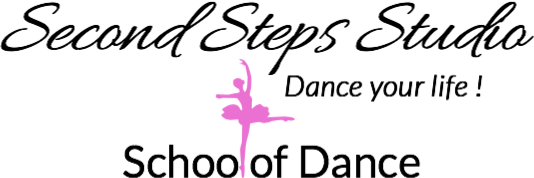 109 Prior Street / Cedartown , Ga. 30125 /678-634-6326                         www.secondstepsstudio@gmail.com					     Registration FormTo Register : Fill out form on both sides and return it to the office with your non-refundable $45.00registration fee ($55.00 per immediate family).Class confirmation will be mailed to you. Class size is limited.Classes fill up early so please get your registration in early.How did you hear about us ??? Newspaper____ Social Media_______ Friend_____ Other _________PLEASE PRINTStudent’s First____________________________________ Last______________________________________________Name of School________________________________________ Grade as of 8/1/2020___________________________Number of years attending Second Steps Studio (include this year)   ____________________ Date of Birth____________Mother / Guardian ____________________________________________________________ Father / Guardian______________________________________________________________Address___________________________________________________________________________________________Home phone________________________ ______________Cell phone________________________________________1)Email Address____________________________________________________________________________________2) Email Address____________________________________________________________________________________Emergency Contact (other than parents) ________________________________________________________________Special Physical Needs ______________________________________________________________________________****If someone other than a  parent will be responsible for making paymentsResponsible Party __________________________________________ Cell Phone_______________________________Email Address_____________________________________________________________________________________Tuition Fees								OFFICE USE ONLYCreative Movement 2 yr. Old ………….. $40.00Creative Movement 3 yr. old……………$55.00	Combo Classes ………………………….$55.00 *Fees are based on a single registration.*Additional children in a immediate family will receive a $10.00 discount off regular class fee.TUITION ACKNOWLEDGEMENT:We operate much like a Health Club, tuition is due each month during the dance season, and is not limited to when you attend or miss classes. *****Monthly Tuition is due every month during the first week of each month. After the 15th of each month a $15.00 late fee will be applied to your account.**A $25.00 fee will be charged for any returned check.**Costume charges will be $75.00 or $85.00. There will be multiple costume charges for children with combo classes. Costume fees are non-refundable and must be paid in full once ordered.  A $10.00 charge for recital tights will also be charged during this time.Once initial deposit is made , payments can be made monthly up to the deadline of March 12, 2021.**Recital Tickets are sold via TUTUTIX.COM and will go on sale approximately 3 weeks before recital date  at a cost of: $7.00 general admission  $9.00  front of house / per ticket.Signature _____________________________________________________________________________PHOTO RELEASE For good and valuable consideration, the receipt of which is hereby acknowledged, I, ___________________, hereby grant Second Steps Studio permission to use my likeness in a photograph in any and all of its publications, including but not limited to all of Second Steps Studio's printed and digital publications. I understand and agree that any photograph using my likeness will become property of Second Steps Studio and will not be returned. I acknowledge that since my participation with Second Steps Studio is voluntary, I will receive no financial compensation. I hereby irrevocably authorize Second Steps Studio to edit, alter, copy, exhibit, publish or distribute this photo for purposes of publicizing Second Steps Studio's programs or for any other related, lawful purpose. In addition, I waive the right to inspect or approve the finished product, including written or electronic copy, wherein my likeness appears. Additionally, I waive any right to royalties or other compensation arising or related to the use of the photograph. I hereby hold harmless and release and forever discharge Second Steps Studio from all claims, demands, and causes of action which I, my heirs, representatives, executors, administrators, or any other persons acting on my behalf or on behalf of my estate have or may have by reason of this authorization. Printed Name: _________________________________ Date:________________________ Signature: ____________________________________ Signature: ______________________________________________Signature of guardian if under 18 years of age 